CCoogee‑Kwinana (Deviation) Railway Act 1961Portfolio:Minister for TransportAgency:Public Transport Authority of Western AustraliaCoogee‑Kwinana (Deviation) Railway Act 19611961/007 (10 Eliz. II No. 7)10 Oct 196110 Oct 1961Reprint 1 as at 2 Mar 2007 Reprint 1 as at 2 Mar 2007 Reprint 1 as at 2 Mar 2007 Reprint 1 as at 2 Mar 2007 Standardisation of Formatting Act 2010 s. 52010/01928 Jun 201011 Sep 2010 (see s. 2(b) and Gazette 10 Sep 2010 p. 4341)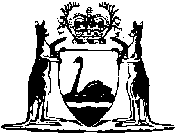 